23. heinäkuuta 201618:20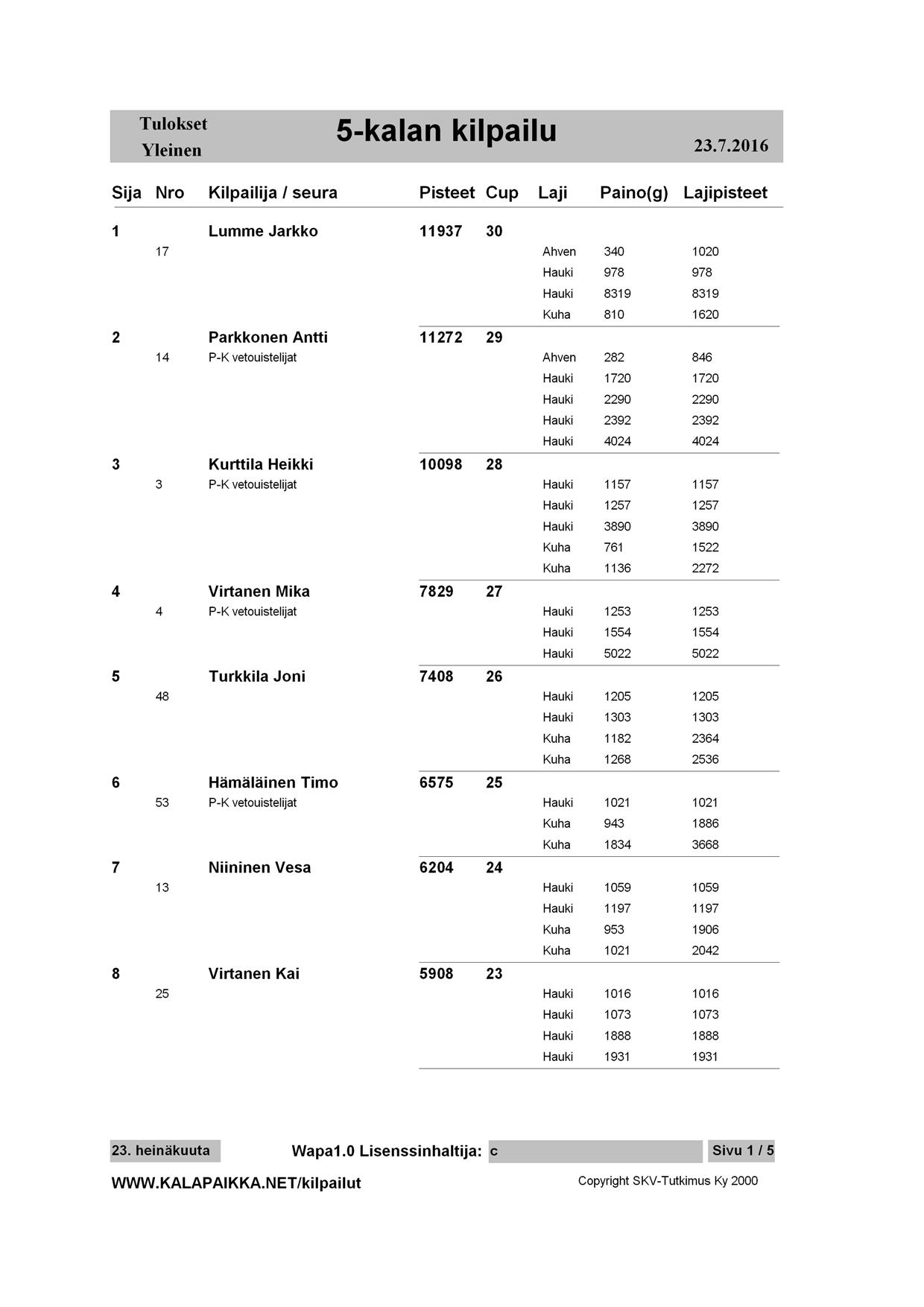 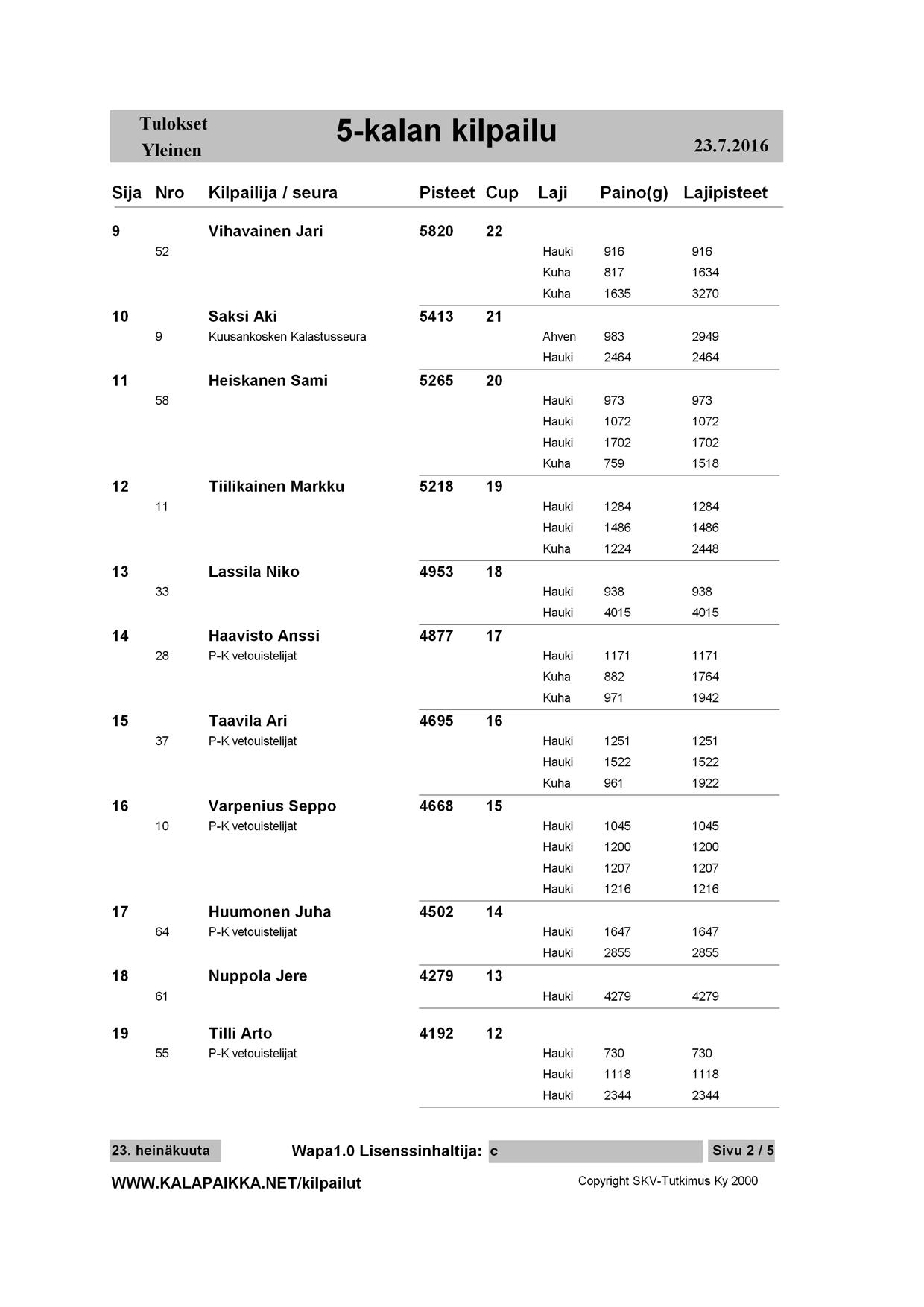 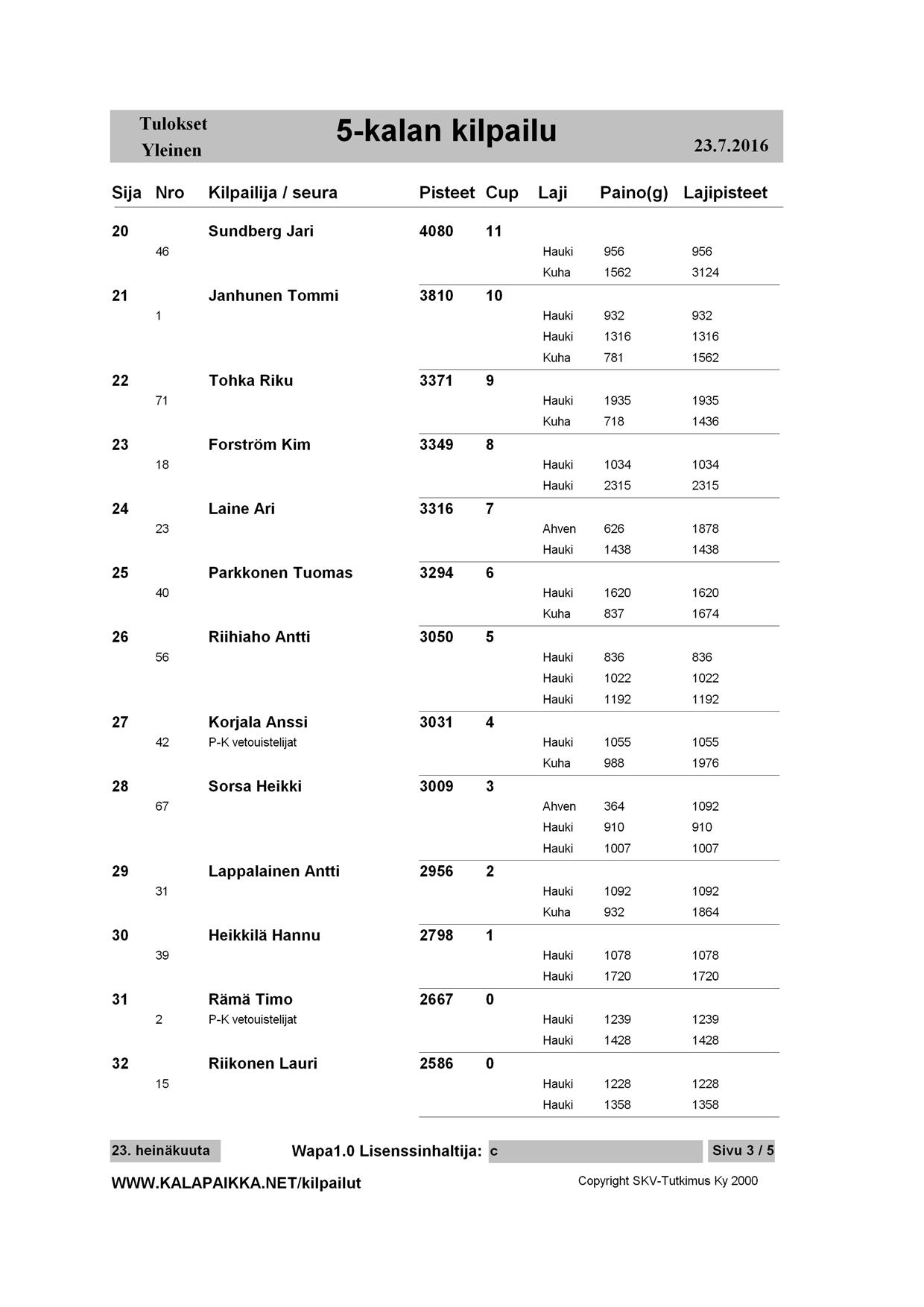 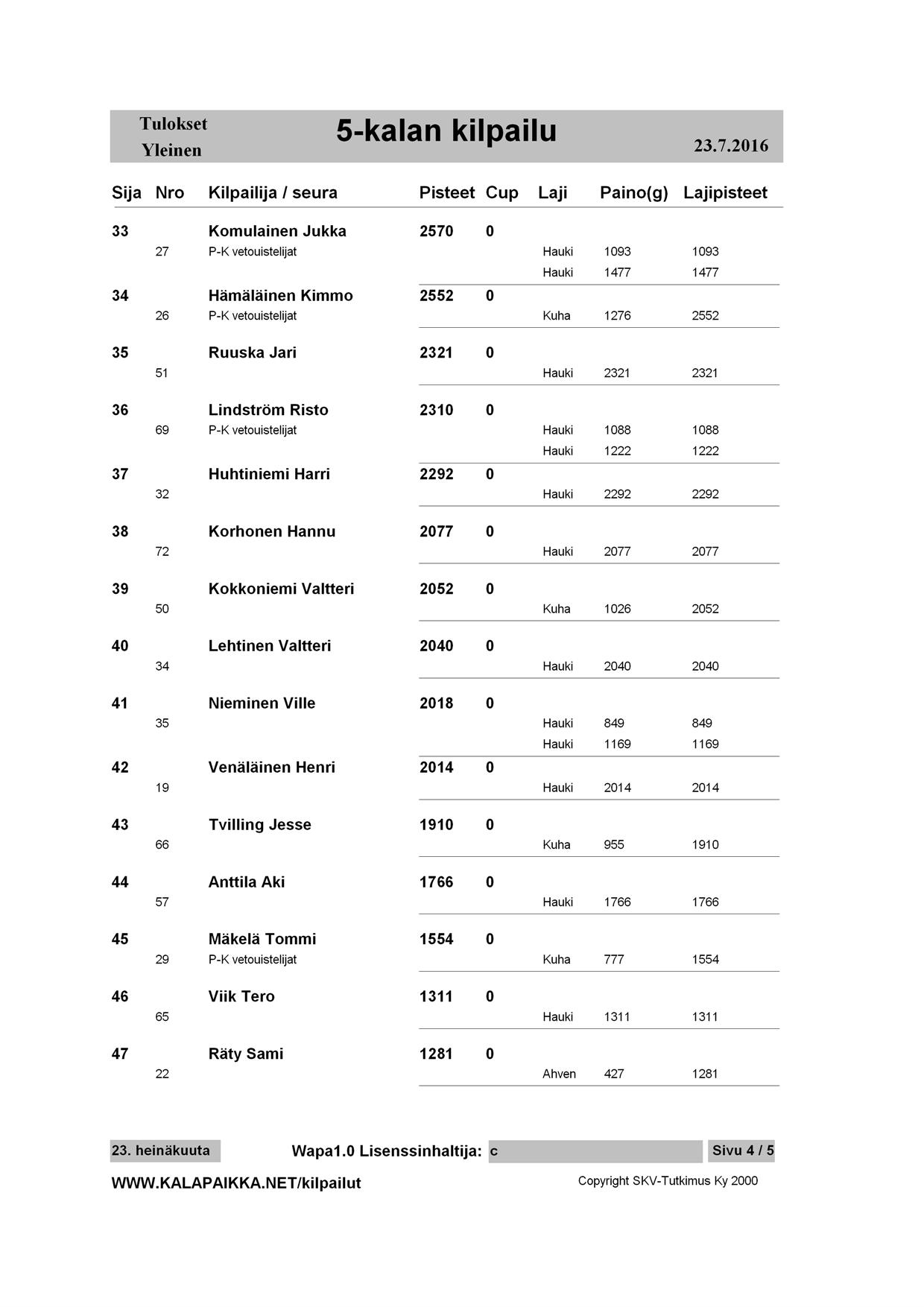 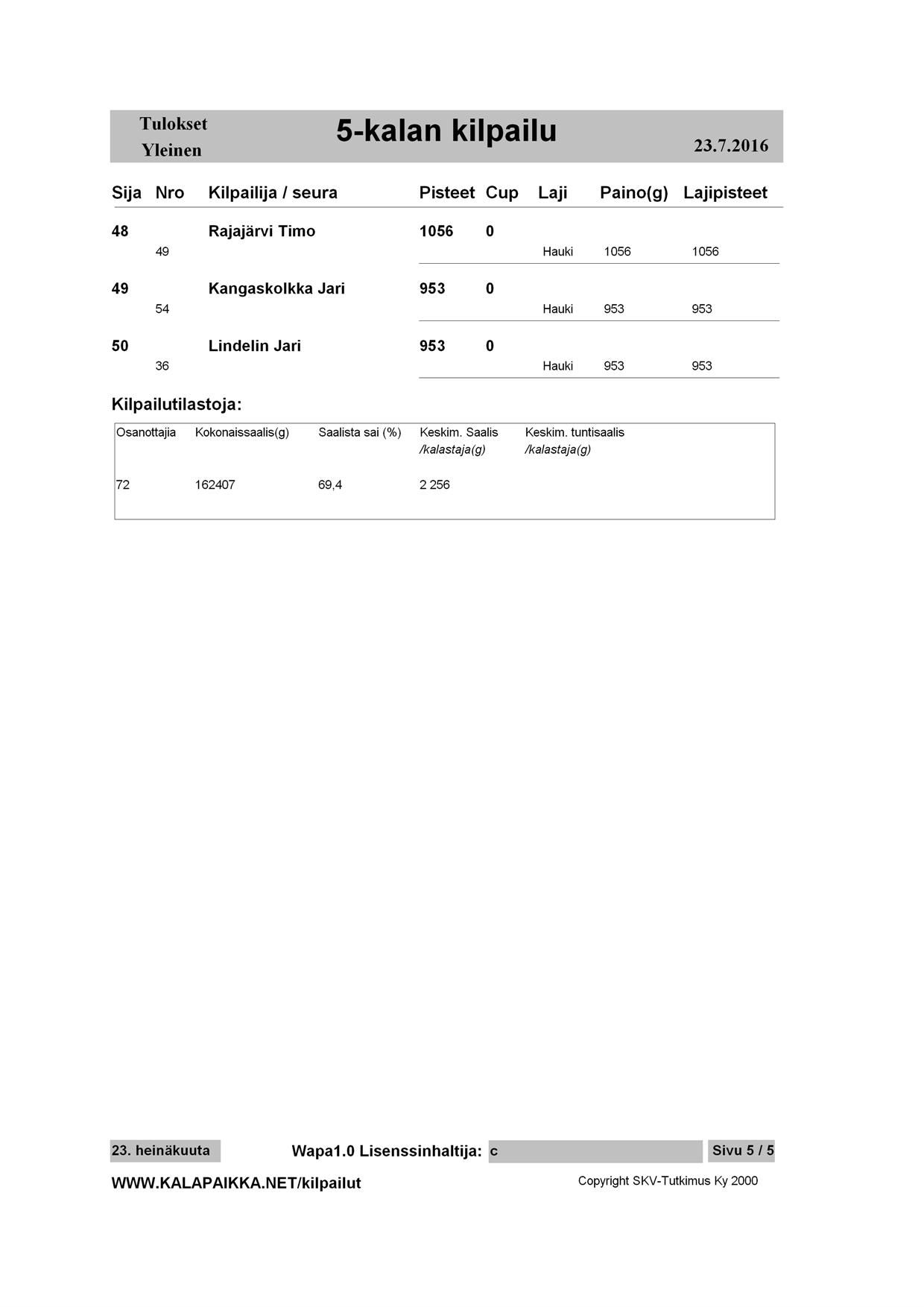 